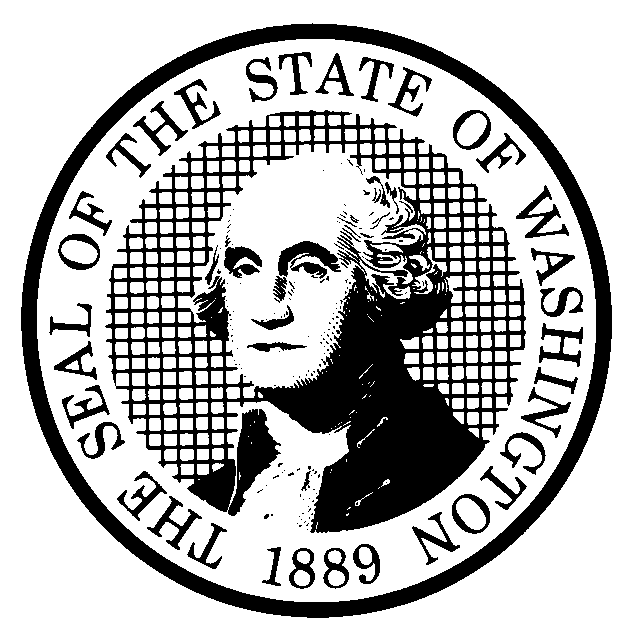 RULE-MAKING ORDEREMERGENCY RULE ONLYRULE-MAKING ORDEREMERGENCY RULE ONLYRULE-MAKING ORDEREMERGENCY RULE ONLYRULE-MAKING ORDEREMERGENCY RULE ONLYRULE-MAKING ORDEREMERGENCY RULE ONLYCODE REVISER USE ONLYCODE REVISER USE ONLYCODE REVISER USE ONLYCODE REVISER USE ONLYCODE REVISER USE ONLYCR-103E (December 2017)(Implements RCW 34.05.350and 34.05.360)CR-103E (December 2017)(Implements RCW 34.05.350and 34.05.360)CR-103E (December 2017)(Implements RCW 34.05.350and 34.05.360)CR-103E (December 2017)(Implements RCW 34.05.350and 34.05.360)CR-103E (December 2017)(Implements RCW 34.05.350and 34.05.360)CR-103E (December 2017)(Implements RCW 34.05.350and 34.05.360)CODE REVISER USE ONLYCODE REVISER USE ONLYCODE REVISER USE ONLYCODE REVISER USE ONLYCODE REVISER USE ONLYAgency:      Agency:      Agency:      Agency:      Agency:      Agency:      Agency:      Agency:      Agency:      Agency:      Agency:      Effective date of rule:Emergency Rules     Immediately upon filing.     Later (specify)      Effective date of rule:Emergency Rules     Immediately upon filing.     Later (specify)      Effective date of rule:Emergency Rules     Immediately upon filing.     Later (specify)      Effective date of rule:Emergency Rules     Immediately upon filing.     Later (specify)      Effective date of rule:Emergency Rules     Immediately upon filing.     Later (specify)      Effective date of rule:Emergency Rules     Immediately upon filing.     Later (specify)      Effective date of rule:Emergency Rules     Immediately upon filing.     Later (specify)      Effective date of rule:Emergency Rules     Immediately upon filing.     Later (specify)      Effective date of rule:Emergency Rules     Immediately upon filing.     Later (specify)      Effective date of rule:Emergency Rules     Immediately upon filing.     Later (specify)      Effective date of rule:Emergency Rules     Immediately upon filing.     Later (specify)      Any other findings required by other provisions of law as precondition to adoption or effectiveness of rule? Yes      No     If Yes, explain:      Any other findings required by other provisions of law as precondition to adoption or effectiveness of rule? Yes      No     If Yes, explain:      Any other findings required by other provisions of law as precondition to adoption or effectiveness of rule? Yes      No     If Yes, explain:      Any other findings required by other provisions of law as precondition to adoption or effectiveness of rule? Yes      No     If Yes, explain:      Any other findings required by other provisions of law as precondition to adoption or effectiveness of rule? Yes      No     If Yes, explain:      Any other findings required by other provisions of law as precondition to adoption or effectiveness of rule? Yes      No     If Yes, explain:      Any other findings required by other provisions of law as precondition to adoption or effectiveness of rule? Yes      No     If Yes, explain:      Any other findings required by other provisions of law as precondition to adoption or effectiveness of rule? Yes      No     If Yes, explain:      Any other findings required by other provisions of law as precondition to adoption or effectiveness of rule? Yes      No     If Yes, explain:      Any other findings required by other provisions of law as precondition to adoption or effectiveness of rule? Yes      No     If Yes, explain:      Any other findings required by other provisions of law as precondition to adoption or effectiveness of rule? Yes      No     If Yes, explain:      Purpose:      Purpose:      Purpose:      Purpose:      Purpose:      Purpose:      Purpose:      Purpose:      Purpose:      Purpose:      Purpose:      Citation of rules affected by this order:New: 		 	     Repealed:	     Amended:	     Suspended:	     Citation of rules affected by this order:New: 		 	     Repealed:	     Amended:	     Suspended:	     Citation of rules affected by this order:New: 		 	     Repealed:	     Amended:	     Suspended:	     Citation of rules affected by this order:New: 		 	     Repealed:	     Amended:	     Suspended:	     Citation of rules affected by this order:New: 		 	     Repealed:	     Amended:	     Suspended:	     Citation of rules affected by this order:New: 		 	     Repealed:	     Amended:	     Suspended:	     Citation of rules affected by this order:New: 		 	     Repealed:	     Amended:	     Suspended:	     Citation of rules affected by this order:New: 		 	     Repealed:	     Amended:	     Suspended:	     Citation of rules affected by this order:New: 		 	     Repealed:	     Amended:	     Suspended:	     Citation of rules affected by this order:New: 		 	     Repealed:	     Amended:	     Suspended:	     Citation of rules affected by this order:New: 		 	     Repealed:	     Amended:	     Suspended:	     Statutory authority for adoption:      Statutory authority for adoption:      Statutory authority for adoption:      Statutory authority for adoption:      Statutory authority for adoption:      Statutory authority for adoption:      Statutory authority for adoption:      Statutory authority for adoption:      Statutory authority for adoption:      Statutory authority for adoption:      Statutory authority for adoption:      Other authority:      Other authority:      Other authority:      Other authority:      Other authority:      Other authority:      Other authority:      Other authority:      Other authority:      Other authority:      Other authority:      EMERGENCY RULE     Under RCW 34.05.350 the agency for good cause finds:          That immediate adoption, amendment, or repeal of a rule is necessary for the preservation of the public health, safety, or general welfare, and that observing the time requirements of notice and opportunity to comment upon adoption of a permanent rule would be contrary to the public interest.          That state or federal law or federal rule or a federal deadline for state receipt of federal funds requires immediate adoption of a rule.EMERGENCY RULE     Under RCW 34.05.350 the agency for good cause finds:          That immediate adoption, amendment, or repeal of a rule is necessary for the preservation of the public health, safety, or general welfare, and that observing the time requirements of notice and opportunity to comment upon adoption of a permanent rule would be contrary to the public interest.          That state or federal law or federal rule or a federal deadline for state receipt of federal funds requires immediate adoption of a rule.EMERGENCY RULE     Under RCW 34.05.350 the agency for good cause finds:          That immediate adoption, amendment, or repeal of a rule is necessary for the preservation of the public health, safety, or general welfare, and that observing the time requirements of notice and opportunity to comment upon adoption of a permanent rule would be contrary to the public interest.          That state or federal law or federal rule or a federal deadline for state receipt of federal funds requires immediate adoption of a rule.EMERGENCY RULE     Under RCW 34.05.350 the agency for good cause finds:          That immediate adoption, amendment, or repeal of a rule is necessary for the preservation of the public health, safety, or general welfare, and that observing the time requirements of notice and opportunity to comment upon adoption of a permanent rule would be contrary to the public interest.          That state or federal law or federal rule or a federal deadline for state receipt of federal funds requires immediate adoption of a rule.EMERGENCY RULE     Under RCW 34.05.350 the agency for good cause finds:          That immediate adoption, amendment, or repeal of a rule is necessary for the preservation of the public health, safety, or general welfare, and that observing the time requirements of notice and opportunity to comment upon adoption of a permanent rule would be contrary to the public interest.          That state or federal law or federal rule or a federal deadline for state receipt of federal funds requires immediate adoption of a rule.EMERGENCY RULE     Under RCW 34.05.350 the agency for good cause finds:          That immediate adoption, amendment, or repeal of a rule is necessary for the preservation of the public health, safety, or general welfare, and that observing the time requirements of notice and opportunity to comment upon adoption of a permanent rule would be contrary to the public interest.          That state or federal law or federal rule or a federal deadline for state receipt of federal funds requires immediate adoption of a rule.EMERGENCY RULE     Under RCW 34.05.350 the agency for good cause finds:          That immediate adoption, amendment, or repeal of a rule is necessary for the preservation of the public health, safety, or general welfare, and that observing the time requirements of notice and opportunity to comment upon adoption of a permanent rule would be contrary to the public interest.          That state or federal law or federal rule or a federal deadline for state receipt of federal funds requires immediate adoption of a rule.EMERGENCY RULE     Under RCW 34.05.350 the agency for good cause finds:          That immediate adoption, amendment, or repeal of a rule is necessary for the preservation of the public health, safety, or general welfare, and that observing the time requirements of notice and opportunity to comment upon adoption of a permanent rule would be contrary to the public interest.          That state or federal law or federal rule or a federal deadline for state receipt of federal funds requires immediate adoption of a rule.EMERGENCY RULE     Under RCW 34.05.350 the agency for good cause finds:          That immediate adoption, amendment, or repeal of a rule is necessary for the preservation of the public health, safety, or general welfare, and that observing the time requirements of notice and opportunity to comment upon adoption of a permanent rule would be contrary to the public interest.          That state or federal law or federal rule or a federal deadline for state receipt of federal funds requires immediate adoption of a rule.EMERGENCY RULE     Under RCW 34.05.350 the agency for good cause finds:          That immediate adoption, amendment, or repeal of a rule is necessary for the preservation of the public health, safety, or general welfare, and that observing the time requirements of notice and opportunity to comment upon adoption of a permanent rule would be contrary to the public interest.          That state or federal law or federal rule or a federal deadline for state receipt of federal funds requires immediate adoption of a rule.EMERGENCY RULE     Under RCW 34.05.350 the agency for good cause finds:          That immediate adoption, amendment, or repeal of a rule is necessary for the preservation of the public health, safety, or general welfare, and that observing the time requirements of notice and opportunity to comment upon adoption of a permanent rule would be contrary to the public interest.          That state or federal law or federal rule or a federal deadline for state receipt of federal funds requires immediate adoption of a rule.Reasons for this finding:      Reasons for this finding:      Reasons for this finding:      Reasons for this finding:      Reasons for this finding:      Reasons for this finding:      Reasons for this finding:      Reasons for this finding:      Reasons for this finding:      Reasons for this finding:      Reasons for this finding:      Note:   If any category is left blank, it will be calculated as zero.No descriptive text.Count by whole WAC sections only, from the WAC number through the history note.A section may be counted in more than one category.Note:   If any category is left blank, it will be calculated as zero.No descriptive text.Count by whole WAC sections only, from the WAC number through the history note.A section may be counted in more than one category.Note:   If any category is left blank, it will be calculated as zero.No descriptive text.Count by whole WAC sections only, from the WAC number through the history note.A section may be counted in more than one category.Note:   If any category is left blank, it will be calculated as zero.No descriptive text.Count by whole WAC sections only, from the WAC number through the history note.A section may be counted in more than one category.Note:   If any category is left blank, it will be calculated as zero.No descriptive text.Count by whole WAC sections only, from the WAC number through the history note.A section may be counted in more than one category.Note:   If any category is left blank, it will be calculated as zero.No descriptive text.Count by whole WAC sections only, from the WAC number through the history note.A section may be counted in more than one category.Note:   If any category is left blank, it will be calculated as zero.No descriptive text.Count by whole WAC sections only, from the WAC number through the history note.A section may be counted in more than one category.Note:   If any category is left blank, it will be calculated as zero.No descriptive text.Count by whole WAC sections only, from the WAC number through the history note.A section may be counted in more than one category.Note:   If any category is left blank, it will be calculated as zero.No descriptive text.Count by whole WAC sections only, from the WAC number through the history note.A section may be counted in more than one category.Note:   If any category is left blank, it will be calculated as zero.No descriptive text.Count by whole WAC sections only, from the WAC number through the history note.A section may be counted in more than one category.Note:   If any category is left blank, it will be calculated as zero.No descriptive text.Count by whole WAC sections only, from the WAC number through the history note.A section may be counted in more than one category.The number of sections adopted in order to comply with:The number of sections adopted in order to comply with:The number of sections adopted in order to comply with:The number of sections adopted in order to comply with:The number of sections adopted in order to comply with:The number of sections adopted in order to comply with:The number of sections adopted in order to comply with:The number of sections adopted in order to comply with:The number of sections adopted in order to comply with:The number of sections adopted in order to comply with:The number of sections adopted in order to comply with:Federal statute:Federal statute:NewAmendedAmendedRepealedFederal rules or standards:Federal rules or standards:NewAmendedAmendedRepealedRecently enacted state statutes:Recently enacted state statutes:NewAmendedAmendedRepealedThe number of sections adopted at the request of a nongovernmental entity:The number of sections adopted at the request of a nongovernmental entity:The number of sections adopted at the request of a nongovernmental entity:The number of sections adopted at the request of a nongovernmental entity:The number of sections adopted at the request of a nongovernmental entity:The number of sections adopted at the request of a nongovernmental entity:The number of sections adopted at the request of a nongovernmental entity:The number of sections adopted at the request of a nongovernmental entity:The number of sections adopted at the request of a nongovernmental entity:The number of sections adopted at the request of a nongovernmental entity:The number of sections adopted at the request of a nongovernmental entity:New  New  New  New  AmendedAmendedRepealedThe number of sections adopted on the agency’s own initiative:The number of sections adopted on the agency’s own initiative:The number of sections adopted on the agency’s own initiative:The number of sections adopted on the agency’s own initiative:The number of sections adopted on the agency’s own initiative:The number of sections adopted on the agency’s own initiative:The number of sections adopted on the agency’s own initiative:The number of sections adopted on the agency’s own initiative:The number of sections adopted on the agency’s own initiative:The number of sections adopted on the agency’s own initiative:The number of sections adopted on the agency’s own initiative:New  New  New  New  AmendedAmendedRepealedThe number of sections adopted in order to clarify, streamline, or reform agency procedures:The number of sections adopted in order to clarify, streamline, or reform agency procedures:The number of sections adopted in order to clarify, streamline, or reform agency procedures:The number of sections adopted in order to clarify, streamline, or reform agency procedures:The number of sections adopted in order to clarify, streamline, or reform agency procedures:The number of sections adopted in order to clarify, streamline, or reform agency procedures:The number of sections adopted in order to clarify, streamline, or reform agency procedures:The number of sections adopted in order to clarify, streamline, or reform agency procedures:The number of sections adopted in order to clarify, streamline, or reform agency procedures:The number of sections adopted in order to clarify, streamline, or reform agency procedures:The number of sections adopted in order to clarify, streamline, or reform agency procedures:New  New  New  New  AmendedAmendedRepealedThe number of sections adopted using:The number of sections adopted using:The number of sections adopted using:The number of sections adopted using:The number of sections adopted using:The number of sections adopted using:The number of sections adopted using:The number of sections adopted using:The number of sections adopted using:The number of sections adopted using:The number of sections adopted using:Negotiated rule making:Negotiated rule making:NewAmendedAmendedRepealedPilot rule making:Pilot rule making:NewAmendedAmendedRepealedOther alternative rule making:Other alternative rule making:NewAmendedAmendedRepealedDate Adopted:      Name:      Title:      Signature: